秋明分享平台之ipsec+pptp搭建企业级翻墙vpn撰稿人：秋明撰稿人邮箱：tyumen@zhoufengjie.cn本文撰稿日期： 2015年6月16日星期二本站口号：开源、分享、共进注解：任何想通过本平台分享文档的，可以随时联系，文档里面注明出稿人和邮箱，方便文档使用者同撰稿的兄弟技术咨询沟通和交流；简介网上实在是没有好的ipsec搭建材料，没办法自己写一份吧；本项目的部署场景和部署需求为：国内用户，vpn到国内的服务器上面，国内的服务器跟国外的服务器建立隧道，所有的内容通过vpn隧道传输到国外取资源；服务器假设：国内服务器A ip为：114.112.96.37国外服务器B ip为：69.28.56.10国内服务器A gre ip为：172.16.1.1国外服务器B gre ip为：172.16.1.2IPsec隧道建立这里使用ipsec-tools进行隧道建立；建立好隧道之后，进行验证，便于第三步的gre隧道建立；国内服务器A部署国内服务器作为国内的用户接入的一个接口；安装yum仓库yum install wget vim -ywget -O /etc/yum.repos.d/CentOS-Base.repo http://mirrors.aliyun.com/repo/Centos-6.repoyum makecache下载安装ipsec-toolscd /usr/local/srcwget ftp://ftp.pbone.net/mirror/ftp.pramberger.at/systems/linux/contrib/rhel5/x86_64/ipsec-tools-libs-0.8.0-1.el5.pp.x86_64.rpmwget ftp://ftp.pbone.net/mirror/ftp5.gwdg.de/pub/opensuse/repositories/home:/aevseev/CentOS_CentOS-6/x86_64/ipsec-tools-0.8.0-25.3.x86_64.rpmyum install openssl098e-0.9.8e-18.el6_5.2.x86_64 -yyum install compat-openldap-2.3.43-2.el6.x86_64 -yrpm -ivh ipsec-tools-libs-0.8.0-1.el5.pp.x86_64.rpmrpm -ivh ipsec-tools-0.8.0-25.3.x86_64.rpmecho “ipsec by fengjie.zhou” > /etc/racoon/motd配置ipsecipsec的目录为：/etc/racoon，配置部署分为vpn密钥配置、ipsec配置文件配置（racoon.conf）、系统内核参数调整、隧道key配置（setkey.conf）等；这里配置部署按照如下的方法来进行即可；配置ipsec密钥echo "123456             0x123456" > /etc/racoon/psk.txtchmod 700 /etc/racoon/psk.txt说明：这里配置的123456为密钥串，0x123456为密钥串调用，会在setkey.conf中使用；配置ipsec配置文件编辑ipsec的配置文件：vim /etc/racoon/racoon.conf，输入如下内容：path include "/etc/racoon";#include "remote.conf";path pre_shared_key "/etc/racoon/psk.txt";path certificate "/etc/racoon/cert";#log debug;listen{isakmp 69.28.56.10 [500];isakmp_natt 69.28.56.10 [4500];}remote anonymous{exchange_mode main, aggressive, base;mode_cfg on;proposal_check obey; # obey, strict, or claimnat_traversal on;generate_policy unique;ike_frag on;passive on;dpd_delay 30;proposal {lifetime time 28800 sec;encryption_algorithm 3des;hash_algorithm md5;authentication_method xauth_psk_server;dh_group 2;}}sainfo anonymous{encryption_algorithm 3des, aes, blowfish;authentication_algorithm hmac_sha1, hmac_md5;compression_algorithm deflate;}mode_cfg{auth_source system;dns4 8.8.8.8, 114.114.114.114;banner "/etc/racoon/motd";save_passwd on;network4 114.112.96.37;netmask4 255.255.255.0;pool_size 100;pfs_group 2;}配置ipsec连接编辑setkey.conf配置文件，vim /etc/racoon/setkey.conf，输入如下内容：#flush SAD entriesflush;#flush SPD entriesspdflush;#add SA entries#add SP entriesspdadd 69.28.56.0/24[any] 114.112.96.0/24[any] any -P in ipsec esp/tunnel/69.28.56.10-114.112.96.37/require;spdadd 114.112.96.0/24[any] 69.28.56.0/24[any] any -P out ipsec esp/tunnel/114.112.96.37-69.28.56.10/require;# Using ESP tunnel:add 69.28.56.10 114.112.96.37 esp 0x123456 -m tunnel    -E 3des-cbc 0x5152535455565758595a5b5c5d5e5f606162636465666768    -A hmac-sha1 0x5152535455565758595a5b5c5d5e5f6061626364;add 114.112.96.37 69.28.56.10 esp 0x123456 -m tunnel    -E 3des-cbc 0x0102030405060708090a0b0c0d0e0f101112131415161718    -A hmac-sha1 0x0102030405060708090a0b0c0d0e0f1011121314;调整内核参数配置sed -i 's/^\(net.ipv4.ip_forward =\).*/\1 1/' /etc/sysctl.confsed -i 's/^\(net.ipv4.conf.default.rp_filter =\).*/\1 0/' /etc/sysctl.confsysctl -a | egrep "ipv4.*(accept|send)_redirects" | awk -F "=" '{print $1"= 0"}' >> /etc/sysctl.confsysctl -p调整安全策略setenforce 0sed -i 's/^SELINUX=.*/SELINUX=disabled/g' /etc/selinux/config最好重启设备： reboot调整iptables配置如果设备起了iptables，需要增加如下操作：iptables -I INPUT -p udp --dport 500 -j ACCEPTiptables -I INPUT -p udp --dport 4500 -j ACCEPT启动ipscsetkey -f /etc/racoon/setkey.confracoon -f /etc/racoon/racoon.conf -l /var/log/racoon.log -d国外服务器B部署国外服务器作为所有数据包出去的一个窗口；安装yum仓库yum install wget vim -ywget -O /etc/yum.repos.d/CentOS-Base.repo http://mirrors.aliyun.com/repo/Centos-6.repoyum makecache下载安装ipsec-toolscd /usr/local/srcwget ftp://ftp.pbone.net/mirror/ftp.pramberger.at/systems/linux/contrib/rhel5/x86_64/ipsec-tools-libs-0.8.0-1.el5.pp.x86_64.rpmwget ftp://ftp.pbone.net/mirror/ftp5.gwdg.de/pub/opensuse/repositories/home:/aevseev/CentOS_CentOS-6/x86_64/ipsec-tools-0.8.0-25.3.x86_64.rpmyum install openssl098e-0.9.8e-18.el6_5.2.x86_64 -yyum install compat-openldap-2.3.43-2.el6.x86_64 -yrpm -ivh ipsec-tools-libs-0.8.0-1.el5.pp.x86_64.rpmrpm -ivh ipsec-tools-0.8.0-25.3.x86_64.rpmecho “ipsec by fengjie.zhou” > /etc/racoon/motd配置ipsecipsec的目录为：/etc/racoon，配置部署分为vpn密钥配置、ipsec配置文件配置（racoon.conf）、系统内核参数调整、隧道key配置（setkey.conf）等；这里配置部署按照如下的方法来进行即可；配置ipsec密钥echo "123456             0x123456" > /etc/racoon/psk.txtchmod 700 /etc/racoon/psk.txt说明：这里配置的123456为密钥串，0x123456为密钥串调用，会在setkey.conf中使用；配置ipsec配置文件编辑ipsec的配置文件：vim /etc/racoon/racoon.conf，输入如下内容：path include "/etc/racoon";#include "remote.conf";path pre_shared_key "/etc/racoon/psk.txt";path certificate "/etc/racoon/cert";#log debug;listen{isakmp 114.112.96.37 [500];isakmp_natt 114.112.96.37 [4500];}remote anonymous{exchange_mode main, aggressive, base;mode_cfg on;proposal_check obey; # obey, strict, or claimnat_traversal on;generate_policy unique;ike_frag on;passive on;dpd_delay 30;proposal {lifetime time 28800 sec;encryption_algorithm 3des;hash_algorithm md5;authentication_method xauth_psk_server;dh_group 2;}}sainfo anonymous{encryption_algorithm 3des, aes, blowfish;authentication_algorithm hmac_sha1, hmac_md5;compression_algorithm deflate;}mode_cfg{auth_source system;dns4 8.8.8.8, 114.114.114.114;banner "/etc/racoon/motd";save_passwd on;network4 69.28.56.10;netmask4 255.255.255.0;pool_size 100;pfs_group 2;}配置ipsec连接编辑setkey.conf配置文件，vim /etc/racoon/setkey.conf，输入如下内容：#flush SAD entriesflush;#flush SPD entriesspdflush;#add SA entries#add SP entriesspdadd 114.112.96.0/24[any] 69.28.56.0/24[any] any -P in ipsec esp/tunnel/114.112.96.37-69.28.56.10/require;spdadd 69.28.56.0/24[any] 114.112.96.0/24[any] any -P out ipsec esp/tunnel/69.28.56.10-114.112.96.37/require;# Using ESP tunnel:add 69.28.56.10 114.112.96.37 esp 0x123456 -m tunnel    -E 3des-cbc 0x5152535455565758595a5b5c5d5e5f606162636465666768    -A hmac-sha1 0x5152535455565758595a5b5c5d5e5f6061626364;add 114.112.96.37 69.28.56.10 esp 0x123456 -m tunnel    -E 3des-cbc 0x0102030405060708090a0b0c0d0e0f101112131415161718    -A hmac-sha1 0x0102030405060708090a0b0c0d0e0f1011121314;调整内核参数配置sed -i 's/^\(net.ipv4.ip_forward =\).*/\1 1/' /etc/sysctl.confsed -i 's/^\(net.ipv4.conf.default.rp_filter =\).*/\1 0/' /etc/sysctl.confsysctl -a | egrep "ipv4.*(accept|send)_redirects" | awk -F "=" '{print $1"= 0"}' >> /etc/sysctl.confsysctl -p调整安全策略setenforce 0sed -i 's/^SELINUX=.*/SELINUX=disabled/g' /etc/selinux/config最好重启设备： reboot调整iptables配置如果设备起了iptables，需要增加如下操作：iptables -I INPUT -p udp --dport 500 -j ACCEPTiptables -I INPUT -p udp --dport 4500 -j ACCEPTiptables -t nat -A POSTROUTING -s 114.112.96.0/24 -o eth2 -j MASQUERADEiptables -A FORWARD -s 114.112.96.0/24 -j ACCEPT启动ipscsetkey -f /etc/racoon/setkey.confracoon -f /etc/racoon/racoon.conf -l /var/log/racoon.log -dipsec验证在国内服务器发起ping到国外的服务器，在国外的服务器上面抓包：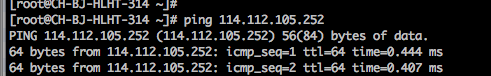 国外服务器上面抓到的报文为esp封装的；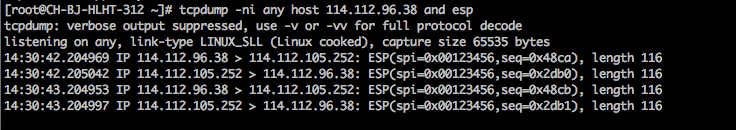 GRE隧道建立在ipsec隧道的基础之上建立gre隧道，gre over ipsec;国内服务器配置gremodprobe ip_greip tunnel add tunnel0 mode gre remote 69.28.56.10 local 114.112.96.37 ttl 255ip link set tunnel0 up mtu 1400ip addr add 172.16.1.1/30  dev tunnel0ip addr add 172.16.1.1/30 peer 172.16.1.2/30 dev tunnel0国外服务器配置gremodprobe ip_greip tunnel add tunnel0 mode gre remote 114.112.96.37 local 69.28.56.10 ttl 255ip link set tunnel0 up mtu 1400ip addr add 172.16.1.2/30  dev tunnel0ip addr add 172.16.1.2/30 peer 172.16.1.1/30 dev tunnel0配置iptablesiptables -t nat -A POSTROUTING -s 172.16.1.0/24 -j SNAT --to 69.28.56.10测试gre在国内服务器上面指路由route add -host 114.114.114.114 dev tunnel0在国内服务器上面ping 114.114.114.114，然后在国外服务器上面抓包：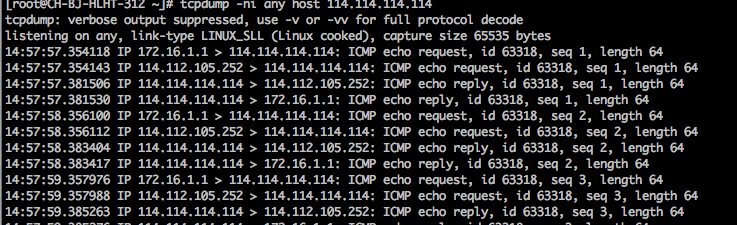 国内服务器vpn配置目前需要实现的是，国内网民vpn到国内的服务器上面，国内的服务器所有的报文都从gre隧道走向到国外，然后nat之后进行服务；这样需要做的操作是：默认路由需要走隧道，网民的方向仍然从公网回去；所以要保证隧道的路由走公网，网民走公网，其它的走默认路由；配置路由这里分两个路由，第一：管理地址和隧道对端要走静态路由走公网；第二：网民请求要配置策略路由，从哪入从哪出；静态路由配置隧道对端的ip地址要走公网网关route add -host 69.28.56.10 gw 114.112.96.1管理地址走公网网关route add -host 111.198.33.132 gw 114.112.96.1route add -host 111.198.33.131 gw 114.112.96.1route add -host 118.144.77.226 gw 114.112.96.1然后把配置写入配置文件：vi /etc/sysconfig/static-routes写入如下内容：any host 69.28.56.10 gw 114.112.96.1any host 111.198.33.132 gw 114.112.96.1any host 111.198.33.131 gw 114.112.96.1any host 118.144.77.226 gw 114.112.96.1然后配置所有路由走隧道：route add default dev tunnel0策略路由配置编辑配置文件：vi /etc/iproute2/rt_tables,写入如下内容：10 NetEth0然后执行如下命令：ip route flush table NetEth0ip rule add from 114.112.96.37/24 dev eth0 table NetEth0ip route add default via 114.112.96.1 dev eth0 src 114.112.96.37 table NetEth0然后将如上命令写入：vi /etc/rc.d/init.d/network的最有一条exit之前；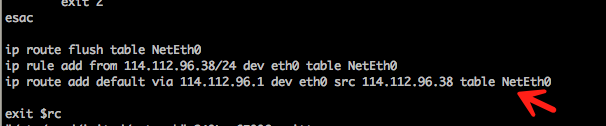 搭建pptp vpnpptp安装cd /usr/local/srcwget http://lamp.teddysun.com/files/pptpd-1.3.4-2.el6.x86_64.rpmyum -y install net-tools make libpcap iptables gcc-c++ logrotate tar cpio perl pam tcp_wrappers dkms ppprpm -ivh pptpd-1.3.4-2.el6.x86_64.rpmpptp配置rm -f /dev/pppmknod /dev/ppp c 108 0echo 1 > /proc/sys/net/ipv4/ip_forwardecho "mknod /dev/ppp c 108 0" >> /etc/rc.localecho "pptpvpn pptpd pptppasswd *" >> /etc/ppp/chap-secretsecho "echo 1 > /proc/sys/net/ipv4/ip_forward" >> /etc/rc.localecho "localip 192.168.8.1" >> /etc/pptpd.confecho "remoteip 192.168.8.2-254" >> /etc/pptpd.confecho "ms-dns 8.8.8.8" >> /etc/ppp/options.pptpdecho "ms-dns 8.8.4.4" >> /etc/ppp/options.pptpdchkconfig --add pptpdchkconfig pptpd onservice pptpd startiptables -t nat -A POSTROUTING -s 192.168.8.0/24 -j SNAT --to-source 172.16.1.1iptables -A FORWARD -p tcp --syn -s 192.168.8.0/24 -j TCPMSS --set-mss 1356pptp测试用户名：pptpvpn，密码：pptppasswd